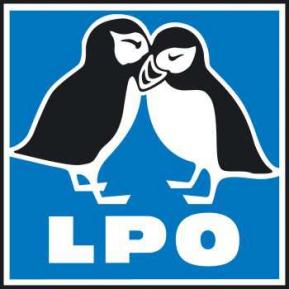 A la découverte des oiseaux du lac du DerBulletin d’inscription – Journée DerNom :	 	Prénom : 	Adresse : 	 : 	Date retenue : Dimanche 24 Février 2013 	 Dimanche 03 mars 2013Je vous adresse mon chèque (libellé à l’ordre de la LPO Champagne-Ardenne) en règlement de cette journée :	Adulte (s) X 20 € accompagnés de 	enfant(s)      –Gratuité pour les moins de 12 ans et la 3ème personne (porteurs de la carte d’hôte).Soit un total de  	€Je souhaite déjeuner au restaurant. Merci de réserver pour  	Adulte(s) et	Enfant(s).(Tarif environ 20 €/personne)Les repas seront réglés directement au restaurateur le jour de la sortie.Bon de réservation à retourner, accompagné de votre règlement à :LPO Champagne-Ardenne, Der Nature, Ferme des Grands Parts D13,51290 OUTINESAnnulation de votre fait :En cas d’annulation moins de 3 jours avant la date de la sortie prévue, la LPO Champagne-Ardenne s’accorde le droit de retenir 50 % du montant versé.Annulation du fait de la LPO :En  cas  d’annulation du  fait  de  la  LPO,  la  totalité  du  montant réglé  vous  sera reversée.